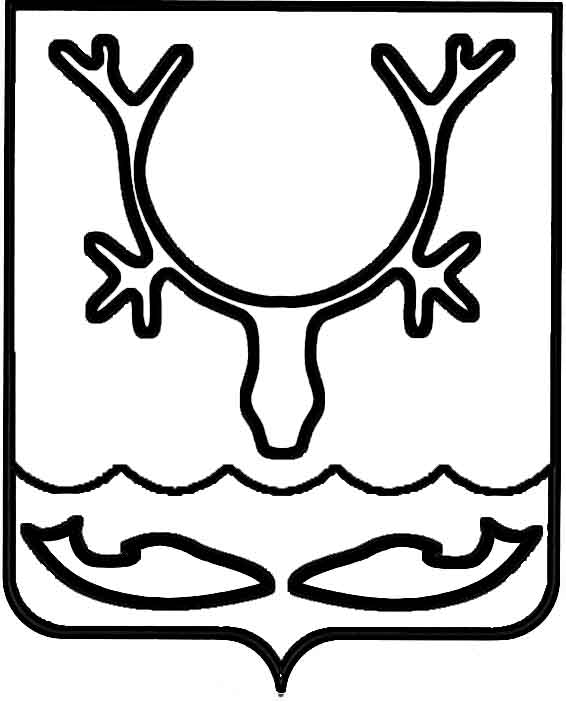 Администрация муниципального образования
"Городской округ "Город Нарьян-Мар"ПОСТАНОВЛЕНИЕО признании утратившими силу отдельных постановлений Администрации муниципального образования "Городской округ "Город                 Нарьян-Мар" Руководствуясь Федеральным законом от 31.07.2020 № 248-ФЗ 
"О государственном контроле (надзоре) и муниципальном контроле в Российской Федерации", постановлением Правительства РФ от 25.06.2021 № 990 "Об утверждении Правил разработки и утверждения контрольными (надзорными) органами программы профилактики рисков причинения вреда (ущерба) охраняемым законом ценностям" Администрация муниципального образования "Городской округ "Город Нарьян-Мар"П О С Т А Н О В Л Я Е Т:1.	Признать утратившими силу следующие постановления:1.1.	постановление Администрации муниципального образования "Городской округ "Город Нарьян-Мар" от 18.01.2021 № 22 "Об утверждении программы профилактики нарушений обязательных требований при осуществлении муниципального контроля на 2021 год";1.2.	постановление Администрации муниципального образования "Городской округ "Город Нарьян-Мар" от 25.03.2021 № 361 "О внесении изменения 
в постановление Администрации муниципального образования "Городской округ "Город Нарьян-Мар" от 18.01.2021 № 22".2.	Настоящее постановление вступает в силу после его официального опубликования.18.02.2022№224Глава города Нарьян-Мара О.О. Белак